HƯỚNG DẪNBẦU BỔ SUNG KIỂM SOÁT VIÊNCho thời gian còn lại của nhiệm kỳ 2018 – 2023Tại Đại Hội đồng cổ đông  công ty cổ phần Cảng Cát Lái(Thông qua bằng hình thức lấy ý kiến cổ đông bằng văn bản)- Căn cứ Luật Doanh nghiệp số 59/2020/QH14 do Quốc hội Nước Công hòa Xã Hội Chủ Nghĩa Việt Nam thông qua ngày 17/6/2020;- Căn cứ Điều lệ công ty cổ phần Cảng Cát Lái.Đại hội đồng cổ đông (ĐHĐCĐ) của công ty cổ phần Cảng Cát Lái tiến hành bầu bổ sung một (01) thành viên Ban kiểm soát cho thời gian còn lại của nhiệm kỳ 2018 – 2023 theo các nội dung sau:1. Tiêu chuẩn và điều kiện làm thành viên Ban kiểm soát:Theo quy định tại Điều 32 Điều lệ Công ty và Điều 21 Quy chế quản trị nội bộ công ty cổ phần Cảng Cát Lái, Kiểm soát viên phải có các tiêu chuẩn và điều kiện sau:- Có đủ năng lực hành vi dân sự, không thuộc đối tượng bị cấm quản lý doanh nghiệp theo quy định pháp luật.- Phải là người có chuyên môn, kinh nghiệm.- Kiểm soát viên không phải là người trong bộ phận kế toán, tài chính của Công ty và không phải là thành viên hay nhân viên của công ty kiểm toán độc lập đang thực hiện kiểm toán các báo cáo tài chính của Công ty.2. Đối tượng thực hiện bầu cửCổ đông sở hữu và người được ủy quyền (sau đây được gọi tắt là cổ đông) có quyền biểu quyết theo danh sách cổ đông công ty cổ phần Cảng Cát Lái do trung tâm Lưu ký Chứng khoán Việt Nam lập ngày……..3. Đề cử ứng viên Ban kiểm soáta)  Nhiệm kỳ của thành viên Ban kiểm soát được bầu bổ sung là thời hạn còn lại của nhiệm kỳ 2018-2023.b) Đề cử ứng viên Ban kiểm soát:Cổ đông hoặc nhóm cổ đông nắm giữ đến dưới 10% số cổ phần có quyền biểu quyết trong thời hạn liên tục ít nhất 06 tháng được quyền đề cử 01 thành viên; từ 10% đến dưới 30% được đề cử 02 thành viên; từ 30% đến dưới 50% được đề cử 03 thành viên; từ 50% đến dưới 65% được đề cử 04 thành viên; từ 65% trở lên được đề cử đủ số ứng viên.4. Phiếu lây ý kiến cổ đông bằng văn bản và ghi phiếua) Ứng viên Ban kiểm soát được ghi đầy đủ họ tên trên phiếu lấy ý kiến.b) Phiếu lấy ý kiến cổ đông bằng văn bản và ghi phiếu:- Phiếu lấy ý kiến được in thông nhất, có số quyền biểu quyết theo mã cổ đông;- Cổ đông phải tự mình ghi số quyền biểu quyết bầu cho ứng cử viên vào ô trống của ứng cử viên trên phiếu lấy ý kiến.5. Phương thức bầu cử và nguyên tắc bầu dồn phiếua) Việc biểu quyết bầu bổ sung thành viên Ban kiểm soát theo phương thức bầu dồn phiếu.b) Quyền biểu quyết được tính theo số cổ phần sở hữu, hoặc được ủy quyền của cổ đông. Kết quả bầu cử được tính trên số cổ phần có quyền biểu quyết của cổ đông gửi Phiếu ý kiến về Ban tổ chức hợp lệ.c) Mỗi cổ đông được sử dụng một (01) phiếu lấy ý kiến để bầu bổ sung thành viên Ban kiểm soát tương ứng với số cổ phần sở hữu và/hoặc được ủy quyền.d) Mỗi cổ đông có tổng số quyền biểu quyết tương ứng với tổng số cổ phần có quyền biểu quyết nhân với số thành viên được bầu bổ sung. Cụ thể như sau:e) Cổ đông có thể dồn toàn bộ tổng số quyền biểu quyết cho một (01) ứng cử viên hoặc chia đều tổng số quyền biểu quyết cho tất cả các ứng cử viên (nếu hơn 1), hoặc chỉ lấy một phần trong tổng số quyền biểu quyết đển bầu cho một số ứng cử viên theo mức độ tín nhiệm, hoặc không bầu (bỏ phiếu trắng) với điều kiện tổng số quyền biểu quyết không vượt quá tổng số quyền biểu quyết cổ đông đó sở hữu và/hoặc được ủy quyền.6. Nguyên tắc trúng cử thành viên Ban kiểm soátNguyên tắc trúng cử thành viên Ban kiểm soát cho thời gian còn lại của nhiệm kỳ 2018-2023 được xác định theo tỷ lệ phần tram phiếu bầu trên tổng số cổ phần có quyền biểu quyết tính từ cao xuống thấp, đảm bảo ít nhất 50% tổng số cổ phần có quyền biểu quyết chấp thuận.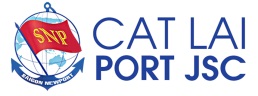 CÔNG TY CỔ PHẦN CẢNG CÁT LÁIĐường Nguyễn Thị Định, P. Cát Lái,Tp. Thủ Đức, TP. Hồ Chí MinhCỘNG HÒA XÃ HỘI CHỦ NGHĨA VIỆT NAMĐộc lập – Tự do – Hạnh PhúcSTTHọ và tên ứng viênSố cổ phần biểu quyết tán thành(Tối đa bằng số cổ phần sở hữu/ đại diện)1Ông/ bà:………….Tổng số quyền biểu quyết=Tổng số cổ phần có quyền biểu quyếtxSố thành viên được bầu bổ sung củaBan kiểm soát